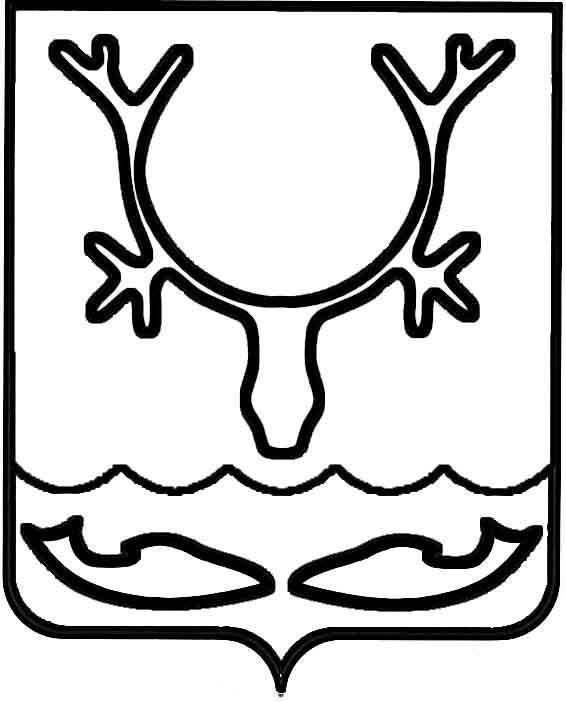 Администрация МО "Городской округ "Город Нарьян-Мар"ПОСТАНОВЛЕНИЕот “____” __________________ № ____________		г. Нарьян-МарО внесении изменения в Положение                          об условиях изготовления и (или) установки (включая доставку) надгробных памятников на могилах участников Великой Отечественной войны, умерших (погибших) в период с 1 мая 1945 года по 12 июня               1990 года, а также на могилах ветеранов боевых действий, участников локальных войн и вооруженных конфликтов, захороненных на территории МО "Городской округ "Город Нарьян-Мар" На основании Федерального закона от 06.10.2003 № 131-ФЗ "Об общих принципах организации местного самоуправления в Российской Федерации", Федерального закона от 27.07.2006 № 152-ФЗ "О персональных данных" Администрация МО "Городской округ "Город Нарьян-Мар"П О С Т А Н О В Л Я Е Т:1.	Внести в Положение об условиях изготовления и (или) установки (включая доставку) надгробных памятников на могилах участников Великой Отечественной войны, умерших (погибших) в период с 1 мая 1945 года по 12 июня 1990 года, а также на могилах ветеранов боевых действий, участников локальных войн и вооруженных конфликтов, захороненных на территории МО "Городской округ "Город Нарьян-Мар", утвержденное постановлением Администрации МО "Городской округ "Город Нарьян-Мар" от 03.06.2016 № 631, изменение, изложив Приложение № 2 в новой редакции (Приложение).2.	Настоящее постановление вступает в силу со дня его официального опубликования.Приложениек постановлению Администрации МО "Городской округ "Город Нарьян-Мар" от 13.11.2017 № 1268"Приложение №2	                                         к  Положению "Об условиях изготовленияи (или) установки (включая доставку)надгробных памятников на могилах участников Великой Отечественной войны,умерших (погибших) в периодс 1 мая 1945 года по 12 июня 1990 года,  а также на могилах ветеранов боевых действий,участников локальных войн и вооруженных конфликтов, захороненных на территории                   МО "Городской округ "Город Нарьян-Мар"                                                   Главе МО "Городской округ                                                         "Город Нарьян-Мар"                                      от ________________________________________                                         (фамилия, имя, отчество заявителя, общественная организация)Паспорт: серия__________номер_________________, выдан ___________________________                                                                                                                        (кем и когда)Место рождения ______________________________                                                                     СНИЛС __________________________________                                                                         ___________________________________________телефон _____________________________ почтовый адрес _______________________                                      _____________________________________ЗАЯВЛЕНИЕоб изготовлении и установке надгробного памятника на могилеучастника Великой Отечественной войны, ветерана боевыхдействий, участника локальных войн и вооруженных конфликтов В соответствии с решением Совета городского округа "Город Нарьян-Мар"                             от _______ №_____ "О дополнительных мерах социальной поддержки отдельных категорий граждан и порядке наделения органов местного самоуправления отдельными государственными полномочиями Ненецкого автономного округа                                                   по предоставлению дополнительных мер социальной поддержки" прошу изготовить                       и установить надгробный памятник на могиле участника Великой Отечественной войны, ветерана боевых действий, участника локальных войн и вооруженных конфликтов (нужное подчеркнуть)______________________________________________________________________________________________________________________________________________                         (фамилия, имя, отчество)    К заявлению прилагаются:    "__" __________ 20__ г. ___________________ _____________________                            (подпись заявителя) (расшифровка подписи)    Примечание:Я выражаю свое согласие на обработку Администрацией муниципального образования "Городской округ "Город Нарьян-Мар" (адрес: 166000, НАО, г. Нарьян-Мар, ул. Ленина,               д. 12) моих персональных данных (сбор, систематизацию, накопление, хранение, уточнение, использование, распространение (передачу данных определенному кругу лиц, третьим лицам, в государственные информационные системы), блокирование, уничтожение)                      как с использованием средств автоматизации, так и без использования таких средств в целях рассмотрения моего заявления на получение мер социальной поддержки, социальной услуги.Перечень персональных данных, на обработку которых дается согласие, включает                  в себя любую информацию, представляемую в заявлении и других представляемых                           в  Администрацию МО "Городской округ "Город Нарьян-Мар" документах в указанных выше целях. Я проинформирован(а), что под обработкой персональных данных понимаются действия (операции) с персональными данными в рамках выполнения Федерального закона от 27.07.2006 № 152-ФЗ "О персональных данных". Настоящее согласие дано мной бессрочно с правом отзыва. Я оставляю за собой право отозвать настоящее согласие путем направления письменного заявления в Администрацию МО "Городской округ "Город Нарьян-Мар".                        В этом случае Администрация МО "Городской округ "Город Нарьян-Мар" прекращает обработку персональных данных, а персональные данные подлежат уничтожению не позднее чем через 5 лет с даты прекращения обязательств сторон. Настоящее согласие вступает в действие с момента подписания.                                 "__" __________ ____ г. ___________________                                                                            (подпись заявителя)".1311.20171268Глава МО "Городской округ "Город Нарьян-Мар" О.О.Белак